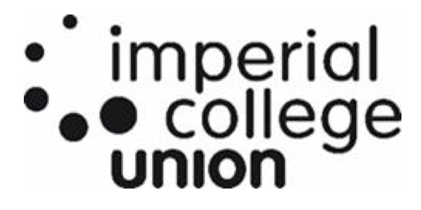 MINUTES OF THE PROCEEDINGSThe ninth ordinary meeting of the Council for the 2018/19 session, to be held on Tuesday 11th June in RSM G41, at 18:30. ObserverApologies Minutes Abbreviations/Acronyms that may not be common and are used in this document are: CU = Constituent Union
OT = Officer Trustee
PG = Postgraduate UG = Undergraduate
U/C = Union Council
SABBs = Sabbatical Officers
MRes = Master of Research
SK = South Kensington
CSPB = Clubs, Societies, Projects and Boards VP = Vice President
UP = Union President Minutes: Javier MolinaName RoleYes/NoAlistair Ludley Academic Chair (ICSMSU)YesAdrian LamouryNatural Sciences - UndergraduateAisha Chaudry WELFARE OFFICER (ICSMSU) NoAlejandro Luy DEPUTY PRESIDENT (EDUCATION) YesAlex Chippy Compton Council ChairYesAmy Tall ACADEMIC LIASION OFFICER (RSM) Yes (¿)Andrew Hill CGCU PRESIDENT YesAnsh BhatnagarNatural Sciences - UndergraduateYesCharlotte Griaud Environmental Officer NoChimdi Igwe CT CHAIRNoChloe Lewis WELFARE OFFICER (RSM) NoClaudia Caravello DEPUTY PRESIDENT (FINANCE & SERVICES) YesDaniel Faehndrich ICSMSU PRESIDENT YesDaniel Wigh KN CHAIR NoDavid Tyoember BME Officer NoDeraj Wilson-AggarwalSILWOOD PRESIDENTNoHilary GuiteNon-FacultyNoHoi-Ming Yau C&F CHAIRIman Ahmadi MoghaddamNatural Sciences - UndergraduateJack HallMedicine - UndergraduateYesJames Medler DEPUTY PRESIDENT (CLUBS & SOCIETIES) YesJehna DevrajLGBT+ OfficerNoJoel BilsdorferVice President Education (CGCU)NoJoseph O'Connell-Danes A&E CHAIR NoLaura ChenInternational OfficerNoLloyd JamesNatural Sciences - PostgraduateYesMarta Wolinska RSM PRESIDENT NoMary ThiNatural Sciences - PostgraduateYesMichael McGill RCSU PRESIDENT NoMichaela Flegrova RCSU VICE PRESIDENT (EDUCATION) NoMilia HasbaniEngineering - PostgraduateYesMiroslav GasparekEngineering - UndergraduateNoOttilie LiuGender Equality OfficerNoOwen HeaneyEngineering - UndergraduateYesBecky Neil DEPUTY PRESIDENT (WELFARE) YesRobert Tomkies UNION PRESIDENT YesSalma El-GharbyInterfaith OfficerNoSam HaselgroveDisabilities OfficerNoSarah SayersMedicine - PostgraduateShervin Sabeghi WELFARE OFFICER (RCSU) YesSimran KukranEngineering - UndergraduateTasneem MahmudMental Health OfficerNoRaya El LahamWelfare (GSU)NoJenny KimAcademic (GSU)NoThomas Fernandez Debets Sports Sector ChairNoThomas Pleece RE CHAIRUte Thiermann GSU PRESIDENT NoZixiao WangEngineering – PostgraduateBecky Neil DP (Welfare)YesItem 1- Chairs businessItem 2 – Apologies for absence Moved directly to Item 5The Chair welcomed the Committee to the eighth ordinary meeting of the Council for the 2018/19 session. The minutes from the last session were ACCEPTED Chair asks if there are any objections regarding her presence in the meeting  Votes for the student council to decide how it should be voted if they were quora Meeting not quorate, decided that item X receive email vote from existing members, so items X – X to be presented to allow opportunity for questions.Items discussed and to be brought to next Union CouncilItem 5: Additional external trusteeDiscussion/overview: Comments on the difficult financial situation. Searching for the balance of being student led but with external expertise, but this has not been the case in previous years. QuestionsWhat are the current areas where a trustee would be needed?ResponseIf council decides it needs external trustee, the areas where it is needed will be discussedItem 8 – Union President The item was presented by Union PresidentDiscussion overview: Paper as described.Question/CommentNo questions receivedItem 9 – Deputy President (Education) The item was presented by Deputy President (Education)Discussion overview: Paper as described.Question/CommentNo questions receivedItem 10 – Deputy President (Finance & Services) The item was presented by Deputy President (Finance & Services)  Discussion overview: Paper as described.Informed that h-Bar will be offering taste testing for postgraduates on 18/06 and launching new food offering from 24/06. Question/CommentNo questions receivedItem 11 – Deputy President (Clubs & Societies) Report The item was presented by Deputy President (Clubs & Societies) Discussion overview: Four out of five manifesto objectives completed with remaining objective handing over to successor.Worked efficiently and completed extra projects and leadership team. Question/CommentNo questions receivedItem 12– Deputy President (Welfare) The item was presented by Deputy President (Welfare)Discussion overview: Paper as described.Most projects are long-term so most of the benefits are not seen short-termExtends thank you to all Liberation & Community Officers for their work.Question/CommentNo questions receivedItem 13 - Closing statement from presidentLots of work put on this year. Asks to read the reports, at least the headlines. Thanks everyone.Item 14 - HLMDiscussion overview: Voting to be conducted over email voteClarified that full-time sabbatical officers are paid and therefore not eligible for Union Awards which is why HLM is considered.Question/CommentIt is proposed that the online vote is secret. Votes can be sent in a direct reply to Chippy or for any questions/comments can be circulated to members with the exception of sabbatical officers. Questioned whether GSU President role is eligible for Union Award or HLM as this is a paid position. ResponseThere has been no change on the paper/policy that that enables GSU President to get HLM, so they are only eligible for Union Awards. Item 15 - CU paperThe item was presented by CGCU PresidentDiscussion overview: Paper as described.Question/CommentNo questions receivedCDC finance report: 2.50 pound fifty per student per yearLimited funds: cannot bring anything new or take any risks due to the limited budgetThe Union resolves: To solve clear comunication gap between staff and students. To increase training support for volunteers, so that they can continue operating while reducing strain on these.To increase CU membership with the increase of the student body (there has been an increase of 1000 students in the last 3 years with no significant increase in CU funds)James: agrees on CU receiving support but doesn’t see developing CU strategy being beneficial To define for which situations are OTs here for them on a consistent basis, instead of asking for itAndrew: it is useful to receive consistent training. Marketing support in other situations such as nominations would be usefulCUs rely on resources of the Union that should be constant. It is agreed that it would be useful to receive training consistent, to ensure failures do not happen. CUs will receive an email to ask for ideas for CU training for next yearSome members are worried because there are people that will not know what problems and issues are in terms of communication with CU.Questions/commentsWhat is hoped to get out of strategy?Board of trustees cannot write strategy or CUsClarification that the Union Council cannot write strategy (it is resource based)1 strategy or multiple?
ResponseWork with staff in a better way . Remove strain from volunteers and obtain a consistent resource from the ICU, that would be beneficial, as they are relying on changing OTsSupport on designing strategy (or whatever it is called) has to be decided collaboratively designing something the board is happy withCU and board are to work together, sending the board the strategy for future approvalWill be decided after vote next year. May need a permanent member for it.Item 16 – AOBThanks everyone. Chair asks to reply to the email and vote, so that next year’s council doesn’t get to vote about this on the first meeting 